Original article:A comparative study between canal wall up and canal wall down mastoidectomy in cases of chronic suppurative otitis media1Dr. Rahul Gokulrao Dubale, 2 Dr. Tina Dhanrajji Manmode,  3 Dr Rajvi Shah, 4 Dr. Amit Patil1Junior resident, Department of Otorhinolaryngology, Shri Bhausaheb Hire Government Medical College, Dhule. 2 Junior resident, Department of Otorhinolaryngology, Shri Bhausaheb Hire Government Medical College, Dhule.3Junior resident, Department of Otorhinolaryngology, Shri Bhausaheb Hire Government Medical College Dhule4 Professor  & HOD, Department of Otorhinolaryngology, Shri Bhausaheb Hire Government Medical College, Dhule.Corresponding author: Dr. Rahul Gokulrao Dubale
This work is licensed under a Creative Commons Attribution-NonCommercial 4.0 International License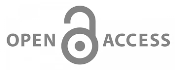 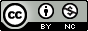 Date of submission:  12 January 2023   Date of Final acceptance: 21 March 2023  Date of Publication: 30 March 2023Source of support: Nil 	Conflict of interest: NilAbstract: Introduction: The past 50 years have witnessed a trend away from mandatory canal wall removal. Many otologic surgeons now prefer intact canal wall mastoidectomy with tympanoplasty except when canal wall removal is required because of extensive disease, inadequate access for cholesteatoma excision, operation on an "only hearing ear," oruncertainty of adequate follow- up.Material and methods: The study was conducted in Tertiary Care Centre. 60 cases of age 5 to 50 years with chronic suppurative otitis media, atticoantral pathology, posterosuperior marginal pathology, cholesteatoma or granulations, secondary acquired colesteatome were included in the study and were randomly divided into two groups:- Canal wall up(n=30) and Canal wall down(n=30) . Results : Distribution of pure tone audiometry was comparable between canal wall up and canal wall down. (CHL:- 76.67% vs 90% respectively, SNHL:- 3.33% vs 3.33% respectively, Mixed:- 20% vs 6.67% respectively) (p value=0.357). Proportion of patients with ossicular necrosis was significantly lower in canal wall up as compared to canal wall down. (33.33% vs 66.67% respectively). (p value=0.01)Conclusion:  Choice of a particular surgical procedure depends on the preference of the surgeon, the nature, and extent of the pathology and the general health of the patient. For more precise outcome of the study, more number of study participants is needed.Keywords : mastoidectomy , chronic suppurative otitis media, posterosuperior marginal pathologyIntroduction: The past 50 years have witnessed a trend away from mandatory canal wall removal. Many otologic surgeons now prefer intact canal wall mastoidectomy with tympanoplasty except when canal wall removal is required because of extensive disease, inadequate access for cholesteatoma excision, operation on an "only hearing ear," oruncertainty of adequate follow- up.1 The popularity of intact canal wall mastoidectomy stems from the benefits of maintaining a canal wall, which include freedom from the need for frequent mastoid bowl cleanings, freedom from water intolerance and calorically induced vertigo, and less difficulty in fitting and use of hearing aids.2,3 In canal wall down mastoidectomy, complete disease clearance can be given. But this could be achieved only at the cost of post operative cavity problem and considerable hearing loss. Though these complications are not present in intact canal wall mastoidectomy, disease clearance could not be achieved completely in intact canal wall technique.4 Though the complications of CSOM can be averted , still they are on the rise due to poverty, ignorance of the patient and the non availability of facilities on time. Therefore there is a need to make public aware of the serious nature of this illness, the importance of early diagnosis and managing so as not only to reduce the morbidity and mortality but also to give them safe, dry and functioning ear. 5,6,7The present study has been carried out to compare the post operative results of canal wall up mastoidectomy and canal wall down mastoidectomy in patients with atticoantral or postero superior marginal pathology of chronic suppurative otitis media.Material and methods: The study was conducted in Tertiary Care Centre. 60 cases of age 5 to 50 years with chronic suppurative otitis media, atticoantral pathology, posterosuperior marginal pathology, cholesteatoma or granulations, secondary acquired colesteatome were included in the study and were randomly divided into two groups:- Canal wall up(n=30) and Canal wall down(n=30) . Place of study: Tertiary Care Centre Duration of study:2 yearsSampling method and sample size: Simple random sampling, All cases fulfilling the criteria in a given duration.Inclusion criteria:Chronic suppurative otitis mediaAtticoantral pathology – retraction or perforationPosterosuperior marginal pathology – retraction / perforationCholesteatoma or granulations.Secondary acquired cholesteatoma.Exclusion criteriaCSOM- Tubotympanic typeAge less than 5 years.Age above 50 years.Pregnant and lactating womenCSOM with intracranial complications.All patients were explained about the disease and the benefits and side effects of the procedure. Informed written consent will be taken before the initiation of the study.Results: Distribution of age(years) was comparable between canal wall up and canal wall down. (5 to 10 years:- 0% vs 3.33% respectively, 11 to 20 years:-6.67% vs 10% respectively, 21 to 30 years:- 23.33% vs 13.33% respectively,31 to 40 years:- 20% vs 26.67% respectively, 41 to 50 years:- 50% vs 46.67% respectively) (p value=0.784).Mean ± SD of age(years) in canal wall up was 38.1 ± 10.17 and in canal wall down was 36.5 ± 12.08 with no significant difference between them. (p value=0.581)Table 1:-Comparison of pure tone audiometry between canal wall up and canal wall down.* Fisher's exact testDistribution of pure tone audiometry was comparable between canal wall up and canal wall down. (CHL:- 76.67% vs 90% respectively, SNHL:- 3.33% vs 3.33% respectively, Mixed:- 20% vs 6.67% respectively) (p value=0.357).Table 2:-Comparison of soft tissue in middle ear between canal wall up and canal wall downTable 3:-Comparison of ossicular necrosis between canal wall up and canal wall down.Proportion of patients with ossicular necrosis was significantly lower in canal wall up as compared to canal wall down. (33.33% vs 66.67% respectively). (p value=0.01)Table 4:-Comparison of disease clearance between canal wall up and canal wall down.Discussion: In our study, distribution of age(years) was comparable between canal wall up and canal wall down. Percentage of patients in canal wall up and canal wall down surgery in age group 5 to 10 years was 0% and 3.33% respectively, in 11 to 20 years age group it was 6.67% and 10% respectively, in age group 21 to 30 years it was 23.33% and 13.33% respectively, in age group 31 to 40 years it was 20% and 26.67% respectively, in age group 41 to 50 years it was 50% and 46.67% respectively (p value=0.784). Mean ± SD of age(years) in canal wall up was 38.1 ± 10.17 and in canal wall down was 36.5 ± 12.08 with no significant difference between them. (p value=0.581)             In our study, distribution of pure tone audiometry was comparable between canal wall up and canal wall down. Percentage of patients having conductive hearing loss (CHL) in canal wall up and canal wall down surgery was 76.67% and 90% respectively. Percentage of patients having sensorineural hearing loss (SNHL) in canal wall up and canal wall down surgery was 3.33% and 3.33% respectively. Percentage of patients having mixed hearing loss in canal wall up and canal wall down surgery was 20% and 6.67% respectively. (p value=0.357). In our study, all 100% patients had soft tissue in middle ear in both canal wall up and canal wall down surgery groups.8,9              In our study, proportion of patients with ossicular necrosis was significantly lower in canal wall up as compared to canal wall down which was 33.33% and 66.67% respectively. There was significant difference found in this variable with p value of 0.01 In our study, there was no significant difference was seen in Hemoglobin(g/dL) with p value of 0.669, platelet count(cells/cmm) with p value of 0.24, random sugar(mg/dL) with p value of 0.61, SGPT(U/L) with p value of 0.698, SGOT(U/L) with p value of 0.281, total bilirubin(mg/dL) with p value of 0.792, serum creatinine(mg/dL) with p value of 0.235 between canal wall up and canal wall down.Conclusion: Choice of a particular surgical procedure depends on the preference of the surgeon, the nature, and extent of the pathology and the general health of the patient. For more precise outcome of the study, more number of study participants is needed.References: Hulka GF, McElveen JT., Jr A randomised blinded study of canal wall up versus canal wall down mastoidectomy determining the differences in viewing middle ear anatomy and pathology. Am J Otol. 1998;19:574–578.Rosenberg SI, Silverstein H, Hoffer M, Nichols M. Use of endoscopes for chronic ear surgery in children. Arch Otolaryngol Head Neck Surg. 1995;121:870–872. [PubMed]Youssef TF, Poe DS. Endoscope-assisted second stage tympanomastoidectomy. Laryngoscope. 1997;107:1341–1344.Merchant SN, Wang P-C, Jang CH, Glynn RJ, Rauch SD, McKenna MJ, Nadol JB., Jr Efficacy of tympanomastoid surgery for control of infection in active chronic otitis media. Laryngoscope. 1997;107:872– 877.Murphy TP, Wallis DL. Hearing results in paediatric patients after canal wall up and canal wall down mastoid surgery. Otolaryngol Head Neck Surg. 1998;119:439–443.Harkness P, Brown PM, Fowler SM, Grant HR, Ryan RM, Topham JH. Mastoidectomy audit: results of the Royal College of Surgeons of England comparative audit of ENT surgery. Clin Otolaryngol.Rambo JH. Mastoid surgery: effect of retained mucosa on healing. Ann Otol Rhinol Laryngol. 1979;88:701–707.Youngs R. The histopathology of mastoidectomy cavities, with particular reference to persistent disease leading to chronic otorrhoea. Clin Otolaryngol. 1992;17:505–510.Youngs R. Epithelial migration in open mastoidectomy cavities J LaryngolOtol.1995;109:286–290.Pure tone audiometryCanal wall up(n=30)Canal wall down(n=30)TotalP valueCHL23 (76.67%)27 (90%)50 (83.33%)0.357*SNHL1 (3.33%)1 (3.33%)2 (3.33%)0.357*Mixed6 (20%)2 (6.67%)8 (13.33%)0.357*Total30 (100%)30 (100%)60 (100%)0.357*Soft tissue in middle earCanal wall up(n=30)Canal wall down(n=30)TotalP valueYes30 (100%)30 (100%)60 (100%)NATotal30 (100%)30 (100%)60 (100%)NAOssicular necrosisCanal wall up(n=30)Canal wall down(n=30)TotalP valueNo20 (66.67%)10 (33.33%)30 (50%)0.01†Yes10 (33.33%)20 (66.67%)30 (50%)0.01†Total30 (100%)30 (100%)60 (100%)0.01†Disease clearanceCanal wall up(n=30)Canal wall down(n=30)TotalP valueNo4 (13.33%)2 (6.67%)6 (10%)0.671*Yes26 (86.67%)28 (93.33%)54 (90%)0.671*Total30 (100%)30 (100%)60 (100%)0.671*